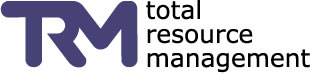 Registration  FormDate: January 25, 2018Registration  FormDate: January 25, 2018Registration  FormDate: January 25, 2018Fax www.trmnet.comFax www.trmnet.comTRM Customer ID TRM Customer ID TRM Customer ID Attendee NameCLASS Description/DATESCLASS Description/DATESLOCATIONCLASS FeeAttendee NameClass name and datesClass name and datesLocation$Total$Purchase Order Number: _____________________ (Please submit PO with this Form)Please make checks payable to:Purchase Order Number: _____________________ (Please submit PO with this Form)Please make checks payable to:Purchase Order Number: _____________________ (Please submit PO with this Form)Please make checks payable to:Purchase Order Number: _____________________ (Please submit PO with this Form)Please make checks payable to:Purchase Order Number: _____________________ (Please submit PO with this Form)Please make checks payable to:			Total Resource Management, Inc.			Total Resource Management, Inc.			Total Resource Management, Inc.			Total Resource Management, Inc.			Total Resource Management, Inc.EFT Payments:   	Call for Bank, Routing, and Account numberEFT Payments:   	Call for Bank, Routing, and Account numberEFT Payments:   	Call for Bank, Routing, and Account numberEFT Payments:   	Call for Bank, Routing, and Account numberEFT Payments:   	Call for Bank, Routing, and Account numberCredit Card Payments: 	Name on Card:  										Billing address for this Card: 									Type of Card:  □ Discover	□ Mastercard		□ Visa		□ American ExpressCard Number:  TRM can call you for this information if you wishExpiration Date:  	/	  			CCV:  						Thank you for your business!Credit Card Payments: 	Name on Card:  										Billing address for this Card: 									Type of Card:  □ Discover	□ Mastercard		□ Visa		□ American ExpressCard Number:  TRM can call you for this information if you wishExpiration Date:  	/	  			CCV:  						Thank you for your business!Credit Card Payments: 	Name on Card:  										Billing address for this Card: 									Type of Card:  □ Discover	□ Mastercard		□ Visa		□ American ExpressCard Number:  TRM can call you for this information if you wishExpiration Date:  	/	  			CCV:  						Thank you for your business!Credit Card Payments: 	Name on Card:  										Billing address for this Card: 									Type of Card:  □ Discover	□ Mastercard		□ Visa		□ American ExpressCard Number:  TRM can call you for this information if you wishExpiration Date:  	/	  			CCV:  						Thank you for your business!Credit Card Payments: 	Name on Card:  										Billing address for this Card: 									Type of Card:  □ Discover	□ Mastercard		□ Visa		□ American ExpressCard Number:  TRM can call you for this information if you wishExpiration Date:  	/	  			CCV:  						Thank you for your business!